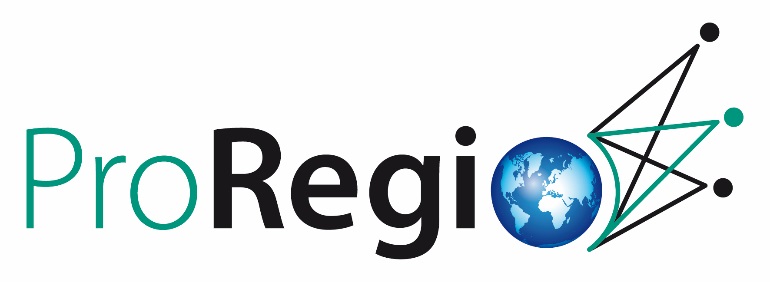 ProRegio Exploitation event Ημερομηνία: 		12 Οκτωβρίου 2017, 09:00-13:00Μέρος:		Crown Plaza Hotel			Μιχαλακοπούλου 50, 11528, ΑθήναΔΗΛΩΣΗ ΣΥΜΜΕΤΟΧΗΣΓια την καλύτερη οργάνωση παρακαλούμε συμπληρώστε τον ακόλουθο πίνακα και αποστείλετε με email στο: zogopoulos@lms.mech.upatras.grΌνομα ΕταιρίαςΟνοματεπώνυμο συμμετέχοντοςΤηλέφωνο επικοινωνίας